中国通信工业协会智慧农业专业委员会 关于举办“2021年国家惠农项目资金申请专家指导会”的通知各有关单位：2021年国家扶持农业农村领域的各项预算继续增加，部分项目已经开始发文申报，突出锁定种植、养殖、加工、流通等板块。将农业强县、龙头企业、合作社、家庭农场、休闲农业和乡村旅游等作为重点扶持对象。同时鼓励社会资本等多种经营模式积极参与项目建设与经营。同时提出以产业集群、现代农业产业园、产业强镇等重大项目为代表的资金扶持方式促进县域经济发展，落实乡村振兴战略，推进一二三产融合发展。为更好更快实现乡村振兴、帮助各单位掌握最新项目信息与申报要领，做好2021年项目申报计划。我会研究决定组织召开“2021年国家惠农项目资金申请专家指导会”具体通知如下:一、时间地点时间：2021年03月26、27、28日（26日报道）地点：北京二、参会对象各级政府分管领导、涉农委办局相关负责人、行业协会负责人、农林企业负责人、合作社、家庭农场、电商平台负责人、农副产品批发市场负责人、农产品国际贸易商、农业科学院校、规划设计公司、投融资机构、媒体等。三、授课对接专家国家发展改革委农经司、宏观经济研究院、农业农村部乡村产业发展司、农业农村部规划院、中国通信工业协会智慧农业委员会、中国农业科学院、众合资本、等相关部门专家，以专题讲座、案例分析、现场项目对接策划答疑相结合的形式进行讲解，会后长期跟踪项目提供策划咨询。四、承办单位1）会议由协会秘书长单位-北京国宏惠农商务顾问中心具体承办。2）会议内容见附件3）联系人：李萌主任联系电话：13522490521 18610373882地址：北京市朝阳区光华路甲8号和乔大厦A座401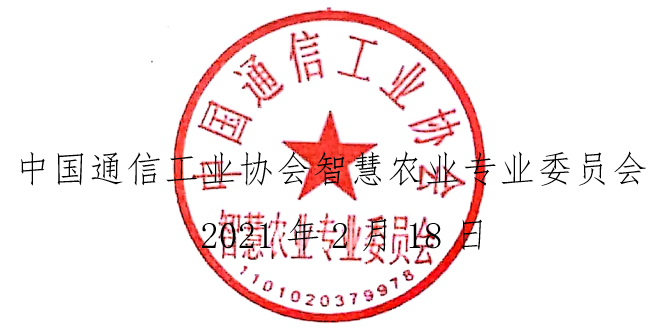 附件会议内容:（一）乡村振兴战略的相关政策解读和基本理念1、中央一号文件《中共中央国务院关于实施乡村振兴战略的意见》及相关文件解读2、国家乡村振兴战略规划（2018-2022年）解读3、十四五国家农业规划解读（二）2021年国家重点支农项目介绍1、国家级、省级现代农业产业园项目2、优势特色产业集群项目3、特色小镇项目4、一二三产业融合发展先导区项目5、国家农村产业融合发展示范园项目6、农业产业强镇示范项目  7、农业产业化联合体项目  8、数字农业建设试点项目9、高标准农田土地整理项目10、畜禽粪污资源化利用项目11、绿色循环优质高效特色农业促进项目12、国家农业公园13、农商互联项目14、一村一品、一县一业15、奶业振兴行动16、信息进村入户整县推进示范（其他涉农重点项目详解)（三）农业产业十四五规划相关政策分析1、国家十四五规划基本方针分析2、农业十四五规划调整事项与重点3、地方十四五规划如何紧跟中央编写（四）成功案例分析1、广西南宁西乡塘区“美丽南方”田园综合体2、浙江湖州安吉“田园鲁家”田园综合体3、吉林通化梅河市口田园综合体4、河北花田果巷田园综合体4、广西来宾市金凤凰国家现代农业产业园5、四川眉山市东坡区现代农业产业园6、山东省金乡县现代农业产业园（其他优秀案例分析）（五）专家一对一问题解答1、根据企业现状指导推荐适合申报项目2、申报过程中遇到问题解答与梳理3、重大项目政府名额如何协调    4、专家会诊专场（根据企业要求单独开展）2021年国家惠农项目资金申请专家指导会报名表单位名称法 人详细地址邮 编参会人员姓名性别职 务手机手机区号电 话传真/邮箱会议费会务费3800元/1人,同单位每增加一人加收1000元，含讲课费、资料费、场地费、对接、项目策划等。会务费合计：              元。企业办理完款项将电子回单发送工作人员确认参会名额会务费3800元/1人,同单位每增加一人加收1000元，含讲课费、资料费、场地费、对接、项目策划等。会务费合计：              元。企业办理完款项将电子回单发送工作人员确认参会名额会务费3800元/1人,同单位每增加一人加收1000元，含讲课费、资料费、场地费、对接、项目策划等。会务费合计：              元。企业办理完款项将电子回单发送工作人员确认参会名额会务费3800元/1人,同单位每增加一人加收1000元，含讲课费、资料费、场地费、对接、项目策划等。会务费合计：              元。企业办理完款项将电子回单发送工作人员确认参会名额会务费3800元/1人,同单位每增加一人加收1000元，含讲课费、资料费、场地费、对接、项目策划等。会务费合计：              元。企业办理完款项将电子回单发送工作人员确认参会名额会务费3800元/1人,同单位每增加一人加收1000元，含讲课费、资料费、场地费、对接、项目策划等。会务费合计：              元。企业办理完款项将电子回单发送工作人员确认参会名额会务费3800元/1人,同单位每增加一人加收1000元，含讲课费、资料费、场地费、对接、项目策划等。会务费合计：              元。企业办理完款项将电子回单发送工作人员确认参会名额汇款账户户  名：北京国宏惠农商务顾问中心（有限合伙）   开户行：农行北京八里桥支行                             账  号：1104 1401 0400 19078开户行：农行北京八里桥支行户  名：北京国宏惠农商务顾问中心（有限合伙）   开户行：农行北京八里桥支行                             账  号：1104 1401 0400 19078开户行：农行北京八里桥支行户  名：北京国宏惠农商务顾问中心（有限合伙）   开户行：农行北京八里桥支行                             账  号：1104 1401 0400 19078开户行：农行北京八里桥支行户  名：北京国宏惠农商务顾问中心（有限合伙）   开户行：农行北京八里桥支行                             账  号：1104 1401 0400 19078开户行：农行北京八里桥支行户  名：北京国宏惠农商务顾问中心（有限合伙）   开户行：农行北京八里桥支行                             账  号：1104 1401 0400 19078开户行：农行北京八里桥支行户  名：北京国宏惠农商务顾问中心（有限合伙）   开户行：农行北京八里桥支行                             账  号：1104 1401 0400 19078开户行：农行北京八里桥支行户  名：北京国宏惠农商务顾问中心（有限合伙）   开户行：农行北京八里桥支行                             账  号：1104 1401 0400 19078开户行：农行北京八里桥支行请选择参会目的（请划√）□通过大会了解国家最新政策及扶持方向，掌握项目申报方法及申报要点；□向专家咨询企业项目，寻求合理规划；有意寻找行业合作伙伴或投融资机构；□需专家到本企业考察、指导、实地探讨项目可行性与实施方案。□通过大会了解国家最新政策及扶持方向，掌握项目申报方法及申报要点；□向专家咨询企业项目，寻求合理规划；有意寻找行业合作伙伴或投融资机构；□需专家到本企业考察、指导、实地探讨项目可行性与实施方案。□通过大会了解国家最新政策及扶持方向，掌握项目申报方法及申报要点；□向专家咨询企业项目，寻求合理规划；有意寻找行业合作伙伴或投融资机构；□需专家到本企业考察、指导、实地探讨项目可行性与实施方案。□通过大会了解国家最新政策及扶持方向，掌握项目申报方法及申报要点；□向专家咨询企业项目，寻求合理规划；有意寻找行业合作伙伴或投融资机构；□需专家到本企业考察、指导、实地探讨项目可行性与实施方案。□通过大会了解国家最新政策及扶持方向，掌握项目申报方法及申报要点；□向专家咨询企业项目，寻求合理规划；有意寻找行业合作伙伴或投融资机构；□需专家到本企业考察、指导、实地探讨项目可行性与实施方案。□通过大会了解国家最新政策及扶持方向，掌握项目申报方法及申报要点；□向专家咨询企业项目，寻求合理规划；有意寻找行业合作伙伴或投融资机构；□需专家到本企业考察、指导、实地探讨项目可行性与实施方案。□通过大会了解国家最新政策及扶持方向，掌握项目申报方法及申报要点；□向专家咨询企业项目，寻求合理规划；有意寻找行业合作伙伴或投融资机构；□需专家到本企业考察、指导、实地探讨项目可行性与实施方案。会务组联系人：李萌电        话：13522490521邮        箱：774296139@qq.com会务组联系人：李萌电        话：13522490521邮        箱：774296139@qq.com会务组联系人：李萌电        话：13522490521邮        箱：774296139@qq.com会务组联系人：李萌电        话：13522490521邮        箱：774296139@qq.com企业联系人 ：联 系 电 话：邮       箱：企业联系人 ：联 系 电 话：邮       箱：企业联系人 ：联 系 电 话：邮       箱：企业联系人 ：联 系 电 话：邮       箱：